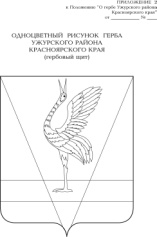 АДМИНИСТРАЦИЯ УЖУРСКОГО РАЙОНАКРАСНОЯРСКОГО КРАЯПОСТАНОВЛЕНИЕ16.07.2020                                           г. Ужур                                               № 474О внесении изменений в постановление администрации Ужурского района от 18.02.2016 № 102 «О создании межведомственной комиссии по обследованию мест массового пребывания людей»	В связи с изменениями в нормативно правовые акты Российской Федерации об антитеррористической защищённости объектов на территории Российской Федерации, ПОСТАНОВЛЯЮ:Внести в постановление администрации Ужурского района от 18.02.2016 № 102 «О создании межведомственной комиссии по обследованию мест массового пребывания людей» (далее - постановление) следующие изменения:Приложении №2 к постановлению читать в новой редакции согласно приложению №1. Приложение №3 к постановлению читать в новой редакции согласно приложению №2. Постановление вступает в силу в день, следующий за днем его официального опубликования в специальном выпуске газеты «Сибирский хлебороб».  И.о. главы района							     Ю.П. КазанцевПриложение 1к постановлению от 16.07.2020  № 474Состав Межведомственной комиссии по обследованию ММПЛ на территории Ужурского районаПриложение 2к постановлению от 16.07.2020   №474ПЕРЕЧЕНЬмест массового пребывания людей, подлежащих обследованиюФ.И.О.ДолжностьКазанцев Юрий ПетровичПервый заместитель главы района, председатель комиссии Пыхтин Сергей ИвановичНачальник отдела безопасности, заместитель председателя комиссииЧавкин Шамиль ШамильевичВедущий специалист по пожарной безопасности и антитеррору, секретарь Члены комиссииЧлены комиссииФедоров Андрей Валерьевич Сотрудник УФСБ РФ по Красноярскому краю (по согласованию)Чижадо Василий НиколаевичНачальник полиции, отдела МВД России по Ужурскому району (по согласованию)Беляк Игорь Анатольевич Начальник отдела ГО И МР КГБУЗ «Ужурская районная больница» (по согласованию)Нечаев Михаил ЮрьевичНачальник ПСЧ-67 ФГКУ «11 отряд ФПС по Красноярскому краю»  (по согласованию)Представитель Росгвардии (по согласованию)Собственники ММПЛ или лицо, использующее ММПЛ на ином законном основании№п/пНаименование предприятия,адресКатегорияобъекта1Здание Администрации Ужурского района, г. Ужур ул. Ленина, 21 «а»Объект с массовым пребыванием людей2Помещение структурного подразделения Красноярского государственного бюджетного учреждения «Многофункциональный центр предоставления государственных и муниципальных услуг» г. Ужур (СП КГБУ «МФЦ» г. Ужур) г. Ужур ул. Кирова, 42Объект с массовым пребыванием людей